Higher Drama“Men Should Weep”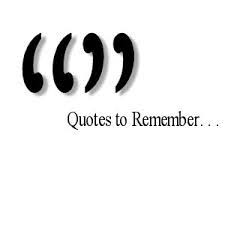 Easter Revision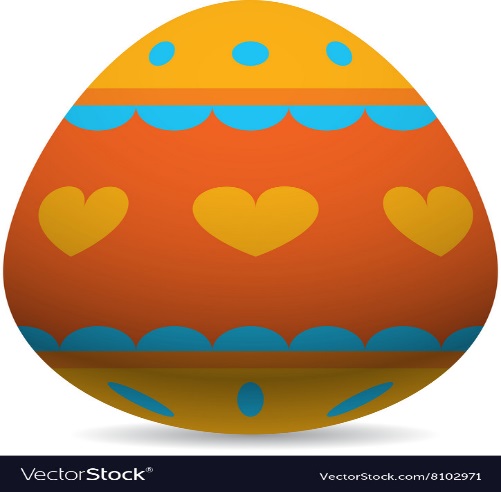 “											 “Who said quote?Description of what happens during this moment?What themes/ issues are highlighted and how?Description of relationships during this time?Section 2 RevisionAnswer the following questions based on the opening of your text.What impact would you like to have on your audience at the beginning of the play?   How would you create this impact through lighting?How would you create this impact through sound?Answer the following questions based on the closing of your text.What impact would you like to have on your audience at the closing of the play?   How would you create this impact through directing?How would you create this impact through set?Answer the following questions based on the climax of your text.What impact would you like to have on your audience at the climax of the play?   How would you create this impact through acting?How would you create this impact through lighting?Choose a section of the play where an important relationship is made clearWhat impact would you like to have on your audience at this section of the play?   How would you create this impact through set?How would you create this impact through light?Section 1 Practice QuestionsAs an actor, identify a character from your selected text that creates dramatic tension. Describe in detail five different moments of tension this character creates. (You must use textual references from the play to help you justify your answer.)Explain, in detail, the way in which you would use five acting concepts to communicate the tension created to the audience. (These need to be related to the first part of this question.)As an actor, choose a character from your selected text and describe in detail five different relationships they have with other characters. (You must use textual references from the play to help you justify your answer.)Explain, in detail, the ways in which you would use five acting concepts to convey this chosen character’s relationships to your audience. (These need to be related to the first part of this question.) As an actor, choose a character from your selected text and describe in detail five ways they help to communicate the themes and issues of the piece.Explain, in detail, the ways in which you would use five acting concepts to help to communicate the themes and issues to your audience. (These need to be related to the first part of this question.) As an actor, choose a character from your selected text and describe five different feelings or emotions they display throughout the play. (You must use textual references from the play to help you justify your answer)Explain, in detail, the ways in which you would use five acting concepts to help to convey these feelings or emotions to an audience. (These need to be related to the first part of this question.)As an actor, choose a character from your selected text and describe five different elements that motivate them throughout the play. (You must use textual references from the play to help you justify your answer)Explain, in detail, the ways in which you would use five acting concepts to help to convey these motivation to an audience. (These need to be related to the first part of this question.)As a director, describe in detail 5 aspects of the original production of your selected text you would wish to keep and/or change in order to engage audience of today. (You must use textual references from the play to help you justify your answer.)Explain, in detail, the way in which you would use 5 directing concepts to convey these directorial choices in your final production. (These need to be related to the first part of this question.)As a director, choose a character from your selected txt and describe in detail 5 ways in whoch they are important to the development of the plot. (You must use textual references from the play to help you justify your answer.)Explain, in detail, 5 directing concepts you would you would use in order to highlight the importance of the character in developing the plot. (These need to be related to the first part of this question.)As a director, describe in detail the ways you would wish the audience to respond to 5 key moments in your selected text. (You must use textual references from the play to help you justify your answer.)Explain, in detail, the ways in which you would use 5 directing concepts to achieve these desired audience responses in your final production. (These need to be related to the first part of this question.)As a director, choose two characters from your selected text. Describe in detail 5 differences in personality between these characters. (You must use textual references from the play to help you justify your answer.)Explain, in detail 5 different rehearsal activities that would help your actors show these differences in personality. (These need to be related to the first part of this question.)As a designer, describe in detail five changes in the time and/or place in your selected text. (You must use textual references from the play to help you justify your answer.)             Explain, in detail, the ways in which you would use five design concepts to    highlight these changes in the time and/or place in your intended production. (These need to be related to the first part of the question.)As a designer, choose a character from your selected text who has a complex relationship with one or more character(s). Describe in detail five moments throughout the play where this complex relationship is shown. (You must use textual references from the play to help you justify your answer.) Explain, in detail, five design concepts that will help you communicate your chosen character’s complex relationship(s) in performance. (These need to be related to the first part of the question.)As a designer, describe, in detail, five different reasons why the opening scene of your selected text is important. (You must use textual references from the play to help you justify your answer.)        Explain, in detail, the ways in which you would use five design concepts to help convey this    importance to an audience. (These need to be related to the first part of the question.)  As a designer, describe, in detail, five changes in mood and atmosphere in your selected text. (You must use textual references from the play to help you justify your answer.) Explain, in detail, the ways you would use five design concepts to highlight these changes in mood and atmosphere to an audience. (These need to be related to the first part of the question.)Section 2 practice questionsAnalyse the extent to which two of the following helped to communicate key moments of a theatrical presentation that you have seen recently.choice and use of the performance space director’s intentions and effectiveness acting and development of characters design concepts and their effectiveness.Your analysis must include details of the dramatic impact achieved and audience response. You must give equal weighting to your two chosen production areas. You must give detailed analytical points to gain full marks.Analyse the extent to which two of the following helped to communicate the themes and issues of a theatrical presentation that you have seen recently.choice and use of the performance space director’s intentions and effectiveness acting and development of characters design concepts and their effectiveness.Your analysis must include details of the dramatic impact achieved and audience response.You must give equal weighting to your two chosen production areas. You must give detailed analytical points to gain full marks.Analyse the extent to which two of the following helped to communicate important relationships between key characters in a theatrical presentation that you have seen recently.choice and use of the performance space director’s intentions and effectiveness acting and development of characters design concepts and their effectiveness.Your analysis must include details of the dramatic impact achieved and audience response. You must give equal weighting to your two chosen production areas. You must give detailed analytical points to gain full marks.Consider the creation of tension in a performance you have seen recently.                             Now select two production areas from the list below:choice and use of the performance space director’s intentions and effectiveness acting and development of characters design concepts and their effectiveness.In you analysis, identify and explain in detail the ways in which your two selected production area helped to create tension and enhanced your appreciation of the performance.You must give equal weighting to your two chosen production areas.  You must give a detailed analytical points to gain full marks. Analyse the extent to which two of the following helped to communicate the message and/or purpose of the play in a theatrical performance that you have seen recently:choice and use of the performance space director’s intentions and effectiveness acting and development of characters design concepts and their effectiveness.Your analysis must include details of the dramatic impact achieved and the audience response.You must give equal weighting to your two chosen production areas.  You must give a detailed analytical points to gain full marks. 